ИНСТРУКЦИЯ ПО ЭКСПЛУАТАЦИИУСТАНОВКА ИЗДЕЛИЯИзделие  устанавливать на выровненную по горизонту поверхностьМонтаж изделия должна проводить организация, имеющая допуск к монтажным работам.1. Подготовить ровную горизонтальную поверхность под установку.2. Пробурить  2 ямы диаметром 250  мм на расстоянии 1110 мм на глубину 700 мм.  Дно каждой ямы засыпать щебнем слоем  200 мм. 3. Установить изделие в ямы, залить бетоном до уровня площадки, дать затвердеть.ПРАВИЛА ТРАНСПОРТИРОВКИИзделие должно транспортироваться грузовым транспортом с соблюдением правил для конкретного вида транспорта.ПРАВИЛА ЭКСПЛУАТАЦИИ	Используйте изделие  по назначению.ПРАВИЛА ХРАНЕНИЯИзделие хранить в помещениях, обеспечивающих сохранность от механических повреждений, попадания влаги и действия агрессивных сред.ГАРАНТИЙНЫЕ ОБЯЗАТЕЛЬСТВАИзготовитель гарантирует соответствие изделия техническим требованиям при соблюдении потребителем условий эксплуатации и хранения и при наличии паспорта на изделие.Гарантийный срок эксплуатации – 12 месяцев со дня получения изделия потребителем. Гарантийный ремонт осуществляется только при наличии паспорта.СВЕДЕНИЯ О РЕКЛАМАЦИЯХВ случае обнаружения дефектов и неисправностей потребитель имеет право предъявить рекламацию в течение 30 дней с момента получения изделия, а Изготовитель обязуется удовлетворить требования по рекламации в течение 30 дней с момента её получения. Гарантийный ремонт осуществляется при наличии паспорта.СВИДЕТЕЛЬСТВО О ПРОДАЖЕДата  ________________________ 	Подпись продавца   __________________Дата  ________________________	 Подпись покупателя   _______________ ООО  «Пумори – Спорт»Стенд информационныйПаспорт – описание701.636.000ПС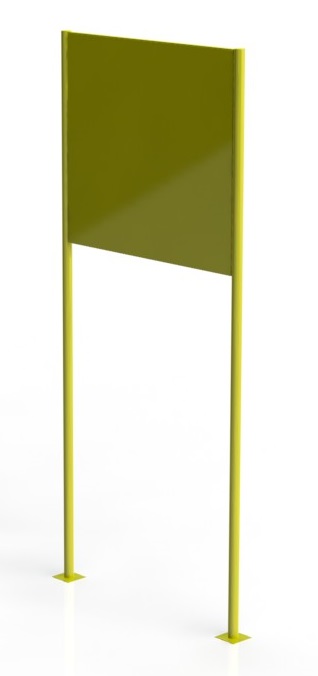 Россия, 620142, г. Екатеринбург, ул. Монтёрская, 3Тел.: (343) 287-93-70; 287-93-80E-mail:psp@pumori.ruwww.pumorisport.ruТЕХНИЧЕСКОЕ ОПИСАНИЕВВЕДЕНИЕТехническое описание предназначено для изучения конструкции и содержит технические данные и сведения об устройстве изделия, необходимые для обеспечения его правильной эксплуатации.НАЗНАЧЕНИЕИзделие предназначено для размещения информации.ТЕХНИЧЕСКИЕ ДАННЫЕГабаритные  размеры (не более):Длина, мм											1160Ширина, мм											48Высота, мм											2680Масса, кг												42УСТРОЙСТВО ИЗДЕЛИЯ	Используемый сортамент: труба Ø48х3,5мм., уголок 25х25х4мм, полоса 25х4мм, лист 2 мм	Покрытие: ППП	Прочие материалы:	заглушки пластиковые.Изготовитель оставляет за собой право на изменения конструкции, не ухудшающие эксплуатационные характеристики изделия.СВИДЕТЕЛЬСТВО О ПРИЕМКЕКод изделия: 701.636соответствует техническим требованиям конструкторской документации и признано годным для эксплуатации.Приемку произвел ________________________		Дата выпуска  22.08.2019г. (роспись)Приемку произвел ________________________	 	 Дата выпуска _________                   (роспись кладовщика ПС)